Publicado en  el 07/01/2016 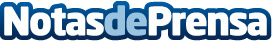 Los españoles gastarán 241€ de media en las rebajas de enero, según el Observatorio CetelemModa, calzado, complementos, textil y deportes, los que más atraen a los consumidores en este período | El 22% de los españoles piensa realizar un gasto superior al del año anterior en las rebajas de este año (12% en 2015)Datos de contacto:Nota de prensa publicada en: https://www.notasdeprensa.es/los-espanoles-gastaran-241-de-media-en-las_1 Categorias: Finanzas Industria Téxtil http://www.notasdeprensa.es